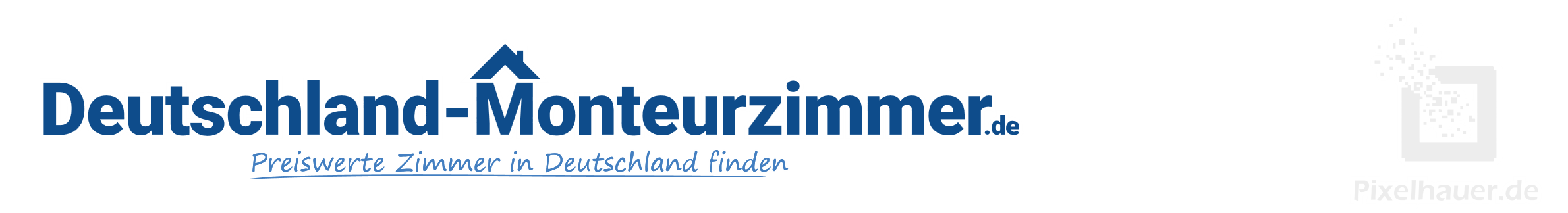 Checkliste Versicherungen Eigentümer      Haftpflichtversicherung für Hausbesitzer / Grundbesitzer
Schutz vor Personenschäden Dritter, Sachschäden Dritter die vom Haus oder Grundstück ausgegangen sind; Mind. 5 Millionen EURO Versicherungssumme
 sehr wichtige Versicherung!      Wohngebäudeversicherung 
Schutz vor folgenden Schäden: Sturm, Rohrbruch, Feuer, Frost. Ggf. Elementarschäden (Hochwasser / Erdrutsche)
 Sehr wichtige Versicherung!      Wohnungshaftpflichtversicherung
Schutz vor Schadensfälle Dritter im Bereich einer vermieteten Eigentumswohnung, die ein Vermieter zu verantworten hat; u.a. Baufälligkeiten;
Mind. 5 Millionen € Versicherungssumme / Versicherungsschutz
 Wichtige Versicherung      Versicherung gegen Mietnomaden
Schutz vor vom Mieter verursachte Schäden an der Wohnung / Mietausfällen;
Versicherungssumme ca. 10.000-15.000€
 Bedingt sinnvoll je nach Einzelfall      Mietausfallversicherung 
Schutz vor Mietausfall in Folge von Rohrbrüchen oder Feuer die z.B. die Mietwohnung unbewohnbar machen; Versicherung bereits in vielen Wohngebäudeversicherungen enthalten; Versicherungssummer richtet sich an die Höhe der Miete 
 Bedingt sinnvoll je nach Einzelfall      Rechtsschutzversicherung
Schutz vor Personenschäden / Schäden an Dritten;
Mind. 5 Millionen € Versicherungssumme
 Sehr wichtige Versicherung!
Checkliste Versicherungen Nicht Eigentümer / Untervermieter      Betriebshaftpflichtversicherung
Schutz vor Personenschäden / Schäden an Dritten;
Mind. 5 Millionen € Versicherungssumme
 Sehr wichtige Versicherung!      Rechtsschutzversicherung
Schutz vor Rechtsstreitigkeiten z.B. mit Nachbarn und Mietern;
Versicherungssumme ca. 100.000€
  Wichtige Versicherung      Hausratversicherung
Schutz vor Schäden am direkten Haushalt durch z.B. Feuer, Wasser, Unwetter, Vandalismus, Einbruch und elementare Schäden (Hochwasser / Sturm);
Versicherungssummer abhängig vom Gesamtwert des Inventars
 Sehr wichtige Versicherung für private Vermieter      Inhaltsversicherung Gewerbe / Inventarversicherung (bei gewerblicher Vermietung)
Bei der gewerblichen Vermietung von Monteurzimmern oder Ferienwohnungen ist diese Versicherung besser als eine Hausratsversicherung, da diese nur für private Vermieter gilt;
Schutz vor Wasser, Sturm, Feuer, Glasbruch, Vandalismus, Hagel, Einbruchdiebstahl, Blitzschlag; Versicherungssumme abhängig vom Gesamtwert
 Sehr wichtige Versicherung für gewerbliche VermieterWICHTIG / ACHTUNG: Trotz sehr sorgfältiger Recherche zu unseren Vorlagen und Mustertexten / Musterverträgen können wir für die angebotenen Vorlagen und Muster keinerlei Haftung übernehmen. Sie verwenden unseren Vorlagen und Muster auf eigene Gefahr. Sie sollen Ihnen als Vorlage und Muster für Ihre eigenen Texte / Schreiben dienen. 